Western Australia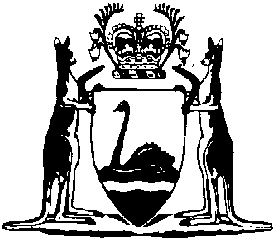 Freedom of Information Regulations 1993Compare between:[17 Mar 1999, 00-d0-06] and [01 Jan 2007, 00-e0-06]Western AustraliaFREEDOM OF INFORMATION ACT 1992INTERPRETATION ACT 1984Freedom of Information Regulations 1993Made by the deputy of the Governor in Executive Council under section 112 of the Freedom of Information Act 1992 and section 25 of the Interpretation Act 1984.1. 	Citation 		These regulations may be cited as the Freedom of Information Regulations 1993.2. 	Commencement 		These regulations come into operation on the day on which section 10 of the Freedom of Information Act 1992* comes into operation.	[* Act No. 76 of 1992.] 2A. 	Interpretation 		In these regulations — 	“non-personal information” means information that is not personal information about the applicant.	[Regulation 2A inserted by Gazette 30 September 1994 p.4983.] 3. 	General provisions relating to charges 		For an applicant who is — 	(a)	impecunious, in the opinion of the agency to whom the application is made; or	(b)	the holder of a currently valid pensioner concession card issued on behalf of the Commonwealth to that person, or any other card which may be prescribed as being a pensioner concession card under the Rates and Charges (Rebates and Deferments) Act 1992,		the charge payable under regulation 5 is reduced by 25%.4. 	Application fee (section 12 (1) (e)) 		The fee in column 2 of item 1 of Schedule 1 is prescribed as the application fee payable under section 12 (1) (e) of the Act, for an application for non-personal information.	[Regulation 4 amended by Gazette 12 November 1993 p.6202; 30 September 1994 p.4983.] 5. 	Charges (section 16 (1)) 		The charges set out in column 2 of item 2 of Schedule 1 are prescribed as payable under section 16 (1) of the Act for the purposes set out opposite those charges in column 1 of that item.	[Regulation 5 amended by Gazette 30 September 1994 p.4983.] 6. 	Advance deposits (section 18 (1) and (4)) 		The amount or rate set out in column 2 of item 3 of Schedule 1 is prescribed as the amount or rate of an advanced deposit which may be payable under section 18 of the Act in the circumstances set out opposite those amounts or rates in column 1 of that item.	[Regulation 6 amended by Gazette 30 September 1994 p.4983.] 7. 	“Suitably qualified person” defined (section 28) 		For the purposes of section 28 of the Act — 	“suitably qualified person” means a medical practitioner within the meaning of the Medical Act 1894.8. 	Information or details to be included in a complaint (section 66 (1) (d)) 		For the purposes of section 66 (1) (d) of the Act, a complaint made against an agency’s decision under section 65 (1) of the Act is to be accompanied by a copy of the agency’s notice of it’s decision, unless the decision complained of is the result of the non-receipt of a decision under section 13 (2) of the Act.9. 	Prescribed personal details (Schedule 1, clause 3 of the Act) 	(1)	In relation to a person who is or has been an officer of an agency, details of — 	(a)	the person’s name;	(b)	any qualifications held by the person relevant to the person’s position in the agency;	(c)	the position held by the person in the agency;	(d)	the functions and duties of the person, as described in any job description document for the position held by the person; or	(e)	anything done by the person in the course of performing or purporting to perform the person’s functions or duties as an officer as described in any job description document for the position held by the person,		are prescribed details for the purposes of Schedule 1, clause 3 (3) of the Act.	(2)	In relation to a person who performs or has performed services for an agency under a contract for services, details of — 	(a)	the person’s name;	(b)	any qualifications held by the person relevant to the person’s position or the services provided or to be provided pursuant to the contract;	(c)	the title of the position set out in the contract;	(d)	the nature of services to be provided and described in the contract;	(e)	the functions and duties of the position or the details of the services to be provided under the contract, as described in the contract or otherwise conveyed to the person pursuant to the contract; or	(f)	anything done by the person in the course of performing or purporting to perform the person’s functions or duties or services, as described in the contract or otherwise conveyed to the person pursuant to the contract,		are prescribed details for the purposes of Schedule 1, clause 3 (4) of the Act.	[Regulation 9 inserted by Gazette 30 September 1994 pp.4983-84.] 10. 	Specified bodies, etc., to be regarded as part of other agencies 		Under Schedule 2, clause 2 (4) of the Act, it is declared that the office or body set out in column 2 of Schedule 2 to these regulations is not to be regarded as a separate agency, but is to be regarded as a part of the agency set out opposite that office or body in column 1 of Schedule 2 to these regulations.	[Regulation 10 inserted by Gazette 30 September 1994 p.4984.] Schedule 1[Heading amended by Gazette 30 September 1994 p.4984.][regulation 4, 5 and 6]	[Schedule amended by Gazettes 12 November 1993 p.6202; 30 September 1994 p.4984.]Schedule 2[regulation 10]	[Schedule 2 inserted by Gazette 30  1994 4984-94; amended in Gazette 27  1996 p.4791; 2  1997 4976-7.] Notes1.	Thisis a compilation of the Freedom of Information Regulations 1993 and includes the amendments referred to in the following .Column 1	Column 21.	Type of Fee	$Application fee under section 12 (1) (e) of the Act (for an application for non-personal information)………………..	302.	Type of Charge	$(a)	Charge for time taken by staff dealing with the 
application (per hour, or pro rata for a  part of an hour)……………………………………………….	30(b)	Charge for access time supervised by staff (per 
hour, or pro rata for a part of an hour)……………	30plus the actual additional cost to the agency
of any special arrangements (eg. hire of 
facilities or equipment).(c)	Charges for photocopying — (i)	per hour, or pro rata for a part of an hour of 
staff time;………………………………….	30and(ii)	per copy 	0.20(d)	Charge for time taken by staff transcribing
information from a tape or other device (per hour,
or pro rata for a part of an hour)	30(e)	Charge for duplicating a tape, film or computer 
information………………………………………..	Actual Cost(f)	Charge for delivery, packaging and postage…….	Actual Cost3.	Advance Deposits(a)	Advance deposit which may be required by an 
agency under section 18 (1) of the Act, expressed 
as a percentage of the estimated charges which 
will be payable in excess of the application fee….	25%(b)	Further advance deposit which may be required 
by an agency under section 18 (4) of the Act, 
expressed as a percentage of the estimated 
charges which will be payable in excess of the 
application fee……………………………………..	75%Column 1Column 2[Agency][Office or body]Ministry ofPremier andCabinet.Office of the Premier.Office of State Administration.Policy Office.Government Property Office.Public Sector Management Office.European And North Asia Offices.Royal Commissions.Aboriginal Justice and Graffiti TaskforceTreasury.R & I Holdings.Miscellaneous Services.Western Australian Development Corporation.Western Australian EXIM CorporationPublic ServiceCommission.Office of the Director of Equal Opportunity in Public EmploymentState EnergyCommission ofWA.State Energy Commission Punishment Appeals Board.SECWA Board of CommissionersAgricultureDepartment.Ashburton Land Conservation District Committee.Apple Sales Advisory Committee.Artificial Breeding Board.Quota Appeals Board.Stone-Fruit Sales Advisory Committee.WA Lamb Marketing Board.WA Meat Marketing Board.Wheat Board.Citrus Sales Advisory Committee.Beekeepers Compensation Fund Committee.Beverley Land Conservation District Committee.Bibby Springs Land Conservation District Committee.Binnu Land Conservation District Committee.Boddington Land Conservation District Committee.Boyup Brook Land Conservation District Committee.Bridgetown - Greenbushes Land Conservation District Committee.Brookton Land Conservation District Committee.Broomehill Land Conservation District Committee.Broome Land Conservation District Committee.Bruce Rock Land Conservation District Committee.Buntine West Wubin Land Conservation District Committee.Burakin - Bunketch Land Conservation District Committee.Cadoux/Manmanning Land Conservation District Committee.Capel Land Conservation District CommitteeColumn 1Column 2[Agency][Office or body].Coolup Land Conservation District Committee.Corrigin Land Conservation District Committee.Cuballing Land Conservation District Committee.Cue Land Conservation District Committee.Cunderdin Land Conservation District Committee.Dardanup Land Conservation District Committee.Denmark Land Conservation District Committee.Dowerin Land Conservation District Committee.Dried Fruits Board.Drought Consultative Committee.Dumbleyung Land Conservation District Committee.East Ballidu Land Conservation District Committee.East Gillingarra Land Conservation District Committee.East Pilbara Land Conservation District Committee.East Yornaning Land Conservation District Committee.Esperance Land Conservation District Committee.Farm Machinery Advisory Committee.Field Crops Advisory Committee.Frankland Below Gordon Land Conservation District Committee.Fruit Growing Industry Trust Fund Committee.Gascoyne Ashburton Head Waters Land Conservation District Committee.Gascoyne/Wooramel Land Conservation District Committee.Gingin Land Conservation District Committee.Gnowangerup Land Conservation District Committee.Goomalling Land Conservation District Committee.Halls Creek - East Kimberley Land Conservation District Committee.Hay River Land Conservation District Committee.Herd Improvement Service.Horticultural Export Development Council.Horticultural Produce Commission.Irwin Land Conservation District Committee.Jerramungup Land Conservation District Committee.Kalannie/Goodlands Land Conservation District Committee.Kalgan Land Conservation District Committee.Kalgoorlie Land Conservation District Committee.Kellerberrin Land Conservation District Committee.Katanning Land Conservation District Committee.Kent River Land Conservation District Committee.Kojonup Land Conservation District Committee.Kondinin Land Conservation District Committee.Koorda Land Conservation District Committee.Kulin Land Conservation District Committee.Lake Bryde Land Conservation District Committee.Lake Preston Land Conservation District Committee.Lakes Land Conservation District Committee.Lower Blackwood Land Conservation District Committee.Lyndon Land Conservation District Committee.Manjimup Land Conservation District Committee.Manypeaks Land Conservation District Committee.Meekatharra Land Conservation District Committee.Merredin Land Conservation District Committee.Merredith Land Conservation District Committee.Miling Land Conservation District Committee.Mingenew Land Conservation District CommitteeColumn 1Column 2[Agency][Office or body].Mount Magnet Land Conservation District Committee.Mount Marshall Land Conservation District Committee.Mukinbudin Land Conservation District Committee.Mullewa Land Conservation District Committee.Murchison Land Conservation District Committee.Napier River Land Conservation District Committee.Narembeen Land Conservation District Committee.Narrogin Land Conservation District Committee.Newdegate Land Conservation District Committee.Ninan Land Conservation District Committee.North Eastern Goldfields Land Conservation District Committee.North Kimberley Land Conservation District Committee.North Stirlings Land Conservation District Committee.Northam Land Conservation District Committee.Nugadong West Land Conservation District Committee.Nullarbor/Eyre Highway Land Conservation District Committee.Nungarin Land Conservation District Committee.Nyabing/Pingrup Land Conservation District Committee.Ord River Irrigation Area Land Conservation District Committee.Perenjori Land Conservation District Committee.Piawaning - Yerecoin Land Conservation District Committee.Pig Industry Compensation Advisory Committee.Pingaring Land Conservation District Committee.Pingelly Land Conservation District Committee.Pithara - Dalwallinu Land Conservation District Committee.Port Kennedy Land Conservation District Committee.Potato Growing Industry Trust Fund Advisory Committee.Poultry Industry Trust Fund Advisory Committee.Quairading Land Conservation District Committee.Ravensthorpe Land Conservation District Committee.Roebourne — Port Hedland Land Conservation District Committee.Sandstone Land Conservation District Committee.Serpentine/Jarrahdale Land Conservation District Committee.Shark Bay Land Conservation District Committee.Soil and Land Conservation Council.Soil Fertility Research Fund - Trustees.South Mogumber Land Conservation District Committee.State Beef Cattle Liaison Committee.State Pasture Industry Advisory Committee.State Pig Liaison and Research Committee.State Sheep Liaison Committee.Stirling Land Conservation District Committee.Sussex Land Conservation District Committee.Tambellup Land Conservation District Committee.Tammin Land Conservation District Committee.Three Springs Land Conservation District Committee.Toodyay Land Conservation District Committee.Trayning Land Conservation District Committee.Tunney Land Conservation District Committee.Upper Gascoyne Land Conservation Committee.Vasse — Wonnerup Land Conservation District Committee.Veterinary Preparations & Animal Feeding Stuffs Advisory Committee.Veterinary Surgeons Board.Waddi Forest Land Conservation District Committee.Wagin Land Conservation District CommitteeColumn 1Column 2[Agency][Office or body]Grain Pool ofWesternAustralia.Grain Research CommitteeDairy IndustryAuthority.Dairy Industry Quota Appeals CommitteeFisheriesDepartment.Abrolhos Islands Consultative Council.Pearling Industry Advisory Committee.Recreational Fishing Advisory Committee.Fishing and Allied Industries Committee.General Fisheries Advisory Committee.Rock Lobster Industry Advisory Committee.Western Australian Fisheries Adjustment Scheme  Committee of ManagementDepartment ofMinerals andEnergy.Board of Examiners (Coal Mining).Board of Examiners (Mine Managers and Underground Supervisors).Board of Examiners (Quarry Managers).Local Board of Reference.Coal Miners Welfare Board.Coal Miners Accident Relief Fund Trust.Energy Research Advisory Committee.Minerals and Energy Research Institute of Western Australia.Minerals and Energy Research Institute of Western Australia: Board of Directors.Minerals Research Advisory Committee.Mines Survey Board.Renewable Energy Advisory Council.Western Australian Coal Industry Tribunal.Miners Phthisis Board.Geographic Names Committee.Land Surveyors  BoardDepartment ofTransport.Western Australian Certificates of Competency Appeal Authority.Western Australian Mercantile Marine Disciplinary Appeal Tribunal.Western Australian Marine Act Manning CommitteeWesternAustralianGovernmentRailwaysCommission(Westrail).Railway Appeal BoardEducationDepartment ofWesternAustralia.Public Education Endowment TrustSecondaryEducationAuthority.Western Australian Post Secondary Education Superannuation Scheme.Education Policy and Co-ordination Bureau.Country High Schools Hostels Authority.WA Office of Non-Government EducationDepartment of Training.College of Customised Training - Interim Council.Office of Industrial Training.Skills Standards and Accreditation BoardMinistry of Sport & Recreation.Aboriginal Development Foundation for Sport & Recreation.Recreation Camps and Reserves Board.WA Recreation Council.Western Australian Boxing Commission.Western Australian Coaching Foundation.Western Australian Sports Council.Women’s Sport FoundationMinistry ofJustice.Chief Assessor and Assessors under the Criminal Injuries Compensation Act 1985.Children’s Court of Western Australia.Commercial Tribunal - Advisory Committee for Landlords.Commercial Tribunal - Advisory Committee for Tenants.Commercial Tribunal - Advisory Committee for Valuers (Experts Panel).Commercial Tribunal - Fitness Industry Panel.Commercial Tribunal - Travel Industry Panel.Commercial Tribunal of Western Australia.Coroner’s Court of Western Australia.Courts of petty sessions.Equal Opportunity Tribunal.Family Court of Western Australia.Guardianship & Administration Board.Prison Officers Appeal Tribunal.Public Trust Office.Registrar General’s Office.Retirement Villages Disputes Tribunal.Small Claims Tribunals.Strata Titles Referee.Supreme Court of Western Australia.The District Court of Western Australia.Children’s (Suspended Proceedings) Panel.Children’s Court Special Magistrates.Youth Participation Grants Advisory CommitteeOffice of Racingand Gaming.Betting Control Board.Burswood Park Board.Gaming Commission of Western Australia.Race Course Development Trust.Racing Penalties Appeal TribunalWater Authorityof WesternAustralia.Audit Committee.Benger Swamp Regional Advisory Committee.Broome Groundwater Advisory Committee.Canning - Wungong - Southern River Irrigation Advisory Committee.Carnarvon Irrigation District Advisory Committee.Clearing Controls Appeals Committee.Cockburn Groundwater Advisory Committee.Land Drainage Rating Objection Committee.Irrigation Commission.Ord Irrigation District Management Committee.Busselton Drainage District Advisory Committee.Gingin Water Resources Advisory Committee.Ord River Advisory Committee.Pilbara Water Conservation Advisory Committee.Preston Valley Irrigation District Advisory Committee.Serpentine — Dandalup — Murray Rivers Irrigation Advisory .South West Irrigation Districts Advisory Committee.South West Coastal Groundwater Advisory Committee.Stakehill Groundwater Advisory Committee.Stony Brook Irrigation Advisory Committee.Swan Groundwater Advisory Committee.Wanneroo Groundwater Advisory Committee.Warren Water Management Area Advisory  Committee.Board of Examiners - Metropolitan Plumbers’ Licensing.Water Resource Allocation Committee.Irrigation Commission.Clearing Controls Appeals Committee.Board of Examiners - Country Plumbers’ LicensingColumn 1Column 2[Agency][Office or body]LocalGovernmentDepartment.WA Local Government Grants Commission.Local Government (Long Service Leave) Regulations Board of Reference.Local Government Auditors Board.Local Government Boundaries Commission.Control of Vehicles (Off-road Areas) Act Advisory Committee.Municipal Building Surveyors Qualifications Committee.Municipal Clerks and Treasurers Qualifications Committee.Municipal Engineers Qualifications Committee.Municipal Town Planners Qualifications CommitteeArt Gallery ofWesternAustralia.Art Gallery Board of Western AustraliaDepartment forthe Arts.Screen WestMinistry of FairTrading.Charitable Collections Advisory Committee.Consumer Products Safety Committee.Finance Brokers Supervisory Board.Home Buyers Assistance Advisory Committee.Land Valuers Licensing Board.Motor Vehicle Dealers Licensing Board.Real Estate and Business Agents Supervisory Board.Retail Shops Advisory Committee.Settlement Agents Supervisory Board.State Advisory Committee on Publications.Wheat Products (Price Fixation) CommitteeWaterwaysCommission.Albany Waterways Management Authority.Avon River Management Authority.Leschenault Inlet Management Authority.Peel Inlet Management Authority.Swan River Trust.Wilson Inlet Management Authority.Office of Catchment ManagementDepartment of Environmental Protection.Environmental Protection AuthorityDepartment ofConservation andLandManagement.Forest Production Council.Kangaroo Management Advisory Committee.Lands & Forests Commission.National Parks & Nature Conservation Authority.WA Herbarium Committee.WA Wildlife Authority.Roadside Conservation CommitteeMinister for the Environment.Appeals Convenor for the Environmental Protection Act 1986Disability Services Commission.Advisory Council for Disability ServicesDepartment for Community Services.Child Care Services Board.Community Services - CSTC.Consultative Committee on Out of Home Care.Department for Community Development —  Case Review Board.Advisory & Co-ordinating Committee on Child Abuse.Education and Training Co-ordinating Committee.SAAP/CAP Ministerial Advisory CommitteeOffice of SeniorsInterests.Advisory Council to the Minister for SeniorsGazettalCommencementFreedom of Information Regulations199322 October 1993 pp.5800-21 November 1993 (see regulation 2 and Gazette 29 October 1993 p.5881)Freedom of Information Amendment Regulations 199312 November 1993 p.620212 November 1993Freedom of Information Amendment Regulations 199430 September 1994 pp.4982-9430 September 1994Freedom of Information Amendment Regulations 199627 September 1996 pp.4790-127 September 1996Freedom of Information Amendment Regulations 19972 September 1997pp.4976-72 September 1997